Day in the Life of the Hudson River 10/10/13 Data (Salt Front RM 69.3)RIVER MILE 138 – Henry Hudson Park Mary Cosgrove, 2 faculty & 10 students, Mt. St. Rose College Susan Schiavoni, Delaware Community School –  25, 3rd grade elementary students, 2 teachers, Coordinates: 42.64 N, 73.74 W Location: Waterfront of Henry Hudson Park Area: Park/Boat launch, Surrounding Land Use: 100% parkland with 75% vegetated coverage – grassy, parking lot,  used for picnics, boating, fishing Sampling Site: Banks altered, riprap, bulkheaded -rocky Plants in area: Smartweed, ragweed, Joe-pye weed, jewelweed, purple loosestrife, grass Water depth: River Bottom – Water -calm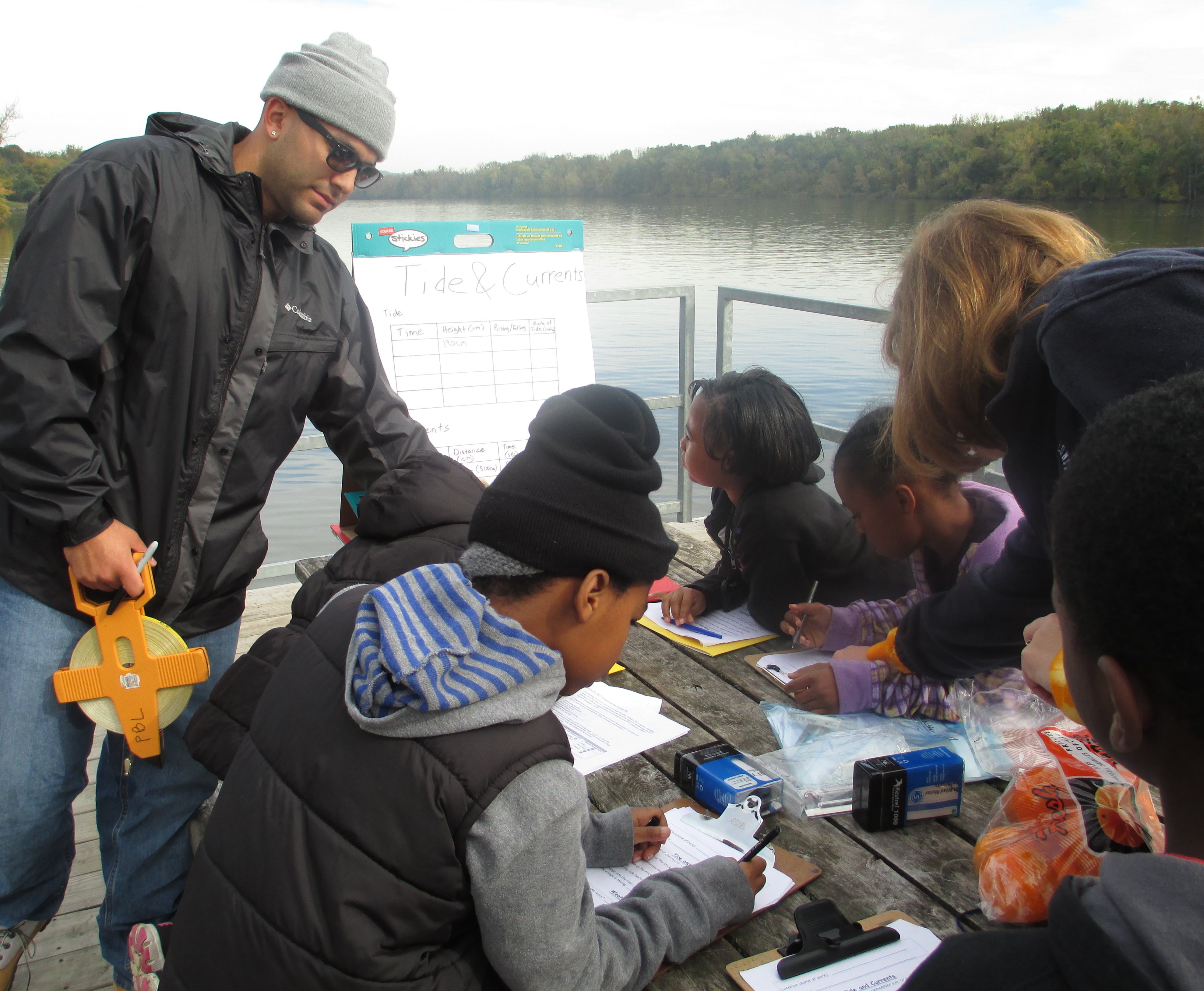 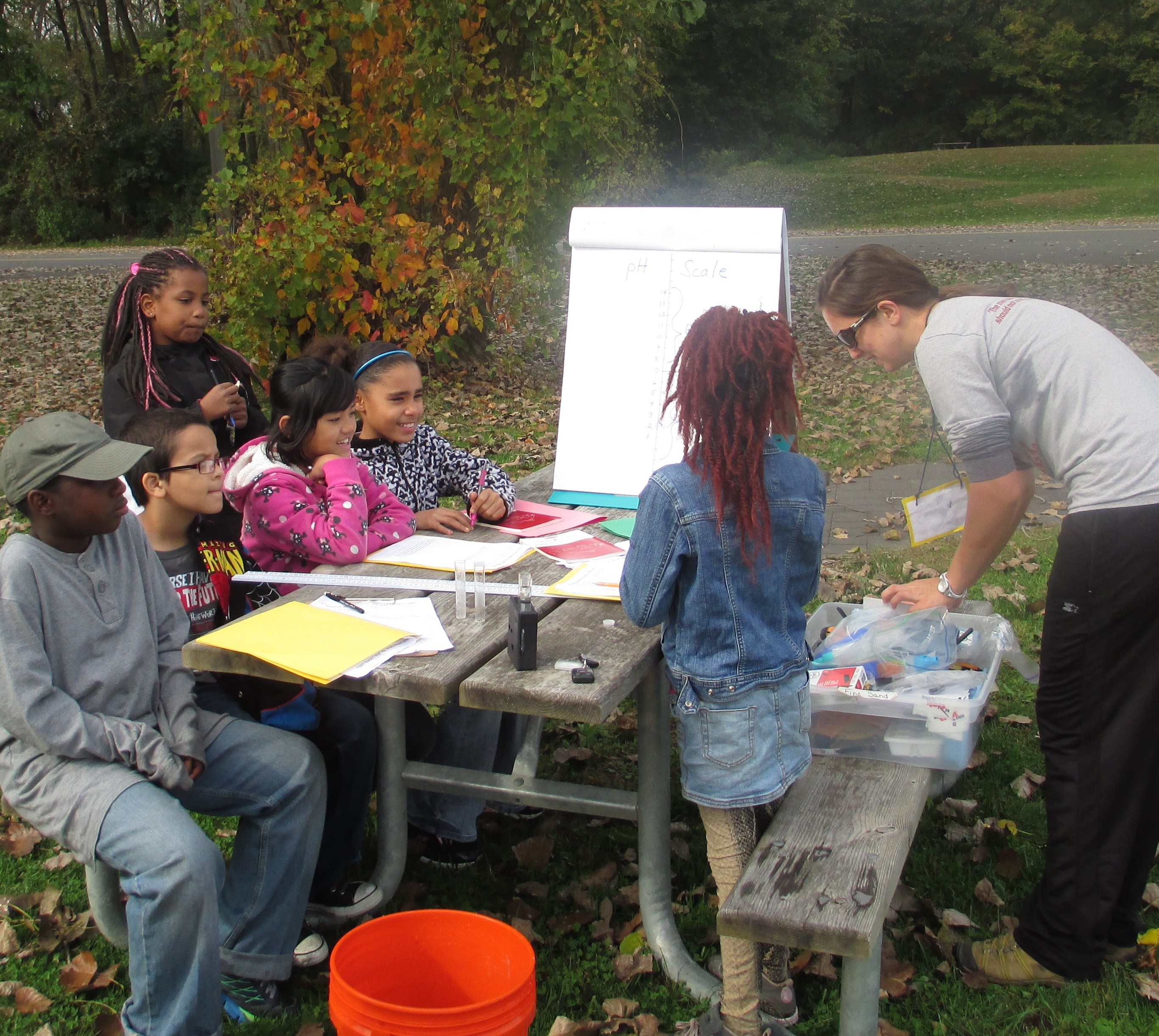 ITEM Time Time Reading 1 Reading 2 Comments Physical Time Time Temp Wind Speed Weather today Air Temperature Cloud Cover cloudy cloudy Weather last 3 days Rainy, cool Rainy, cool Rainy, cool Water Temperature Turbidity Large site tube 10:50 AM 50 cm50 cm11:10 AM 52 cm52 cm10:30 AM 52 cm52 cm10:50 AM 52 cm52 cmChlorophyll 10:50 AM 0 .40 .411:10 AM 0.40.411:30 AM 0.3 0.3 10:50 AM 0.3 0.3 DO -Drop count TimeMg/LMg/LTemp% Saturation10:50 AM 8816.185%11:10 AM 8815.985%11:30 AM 9 9 1690%10:50 AM 9 9 15.990%pH5 tests66.6666.566.6666.5Average 6.2Salinity -Test stripGroup #Quantab #Quantab #Cl-Total Salinity11.21.228 ppm51 ppm21.21.228 ppm51 ppmTides Time Height (cm) Height (cm) 10:40 AM 190 cm 190 cm 12:00 PM 220 cm 220 cm Rising 30 cm/80 min Currents Time 500 cm/X sec 500 cm/X sec Cm/sec 10:40 AM 500cm/9 sec 500cm/9 sec 55.56500 cm/22 sec 500 cm/22 sec 2.27500 cm/26 sec 500 cm/26 sec 19.23500 cm/15 sec 500 cm/15 sec 33.33Fish Catch Numbers Species Species Fish length Diversity/Totals 1Blueback HerringBlueback Herring5 cm Div = 2 12Gizzard shadGizzard shad5 cm Totals =13